Le FrancoSud est autorisé et tenu, conformément à la Loi sur l'accès à l'information et la protection de la vie privée (FOIP) ainsi qu’à la Loi sur l'éducation et ses règlements, de recueillir, utiliser et divulguer les renseignements personnels nécessaires pour offrir les programmes éducatifs appropriés aux élèves. Pour toute question à ce sujet, communiquer avec le coordonnateur FOIP du FrancoSud au 403-686-6998.Ce formulaire sert à l'inscription aux cours d'été dispensés par le FrancoSud. Afin d'assurer la tenue des cours, un nombre minimum d'inscriptions est requis. Nous vous confirmerons les cours offerts lorsque toutes les inscriptions auront été recueillies.Je comprends qu’inscrire mon nom dans ce champ a valeur de signature si le présent formulaire est soumis électroniquement :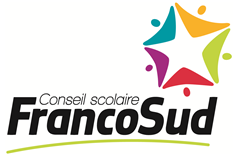 FORMULAIRE D’INTENTION POUR L’ÉCOLE D’ÉTÉ10e, 11e, 12e annéeÉcole d’été 2024(UN formulaire par élève)1.COORDONNÉES DE L’ÉLÈVE (de 10e à 12e année en 2023-2024)Nom :Prénom :École :Niveau en juin 2024 :Niveau en juin 2024 :Courriel :Si vous avez besoin d’un ordinateur -------> Veuillez organiser un emprunt avec votre école.Si vous avez besoin d’un ordinateur -------> Veuillez organiser un emprunt avec votre école.Si vous avez besoin d’un ordinateur -------> Veuillez organiser un emprunt avec votre école.Si vous avez besoin d’un ordinateur -------> Veuillez organiser un emprunt avec votre école.Si vous avez besoin d’un ordinateur -------> Veuillez organiser un emprunt avec votre école.2.COORDONNÉES DE LA FAMILLENom:Prénom :Nom du parent/tuteurPrénom du parent/tuteurCourriel :Tél. :3.CHOIX DE COURSCours de niveau 10Cours de niveau 10Cours de niveau 10Maths 153 créditsCe cours se concentre sur l'amélioration de la maîtrise des compétences et des concepts mathématiques par les élèves en vue de les préparer pour le cours de Math 10C (Math 9 est préalable).Maths 10CMAT1791 - 5 crédits*Un manuel scolaire devra être emprunté par l’élève à son école, avant la fin des cours en juin.Science 14SCN1288 - 5 crédits Sciences 9 est préalable : Sciences 14 est le premier des cours de sciences de la série 14-24 qui permet d’obtenir le diplôme d’études secondaires. Il peut être préparatoire à Sciences 10 pour les élèves désirant mettre toutes les chances de leur côté pour bien réussir Sciences 10.Science 10SCN1270 - 5 crédits Ce cours est une initiation aux sciences biologiques, chimiques et physiques ainsi qu'aux sciences de la Terre.*Un manuel scolaire devra être emprunté par l’élève à son école, avant la fin des cours en juin.ELA 10-1ELA1105 - 5 créditsLes cours English Language Arts tiret 1 s’adressent aux élèves qui :veulent étudier la littérature et acquérir de très bonnes habiletés en communicationenvisagent d'exercer une profession exigeant de très bonnes aptitudes à la lecture et de très bonnes habiletés en communicationsouhaitent faire des études postsecondairesELA 10-2ELA1104 - 5 crédits Les cours English Language Arts tiret 2 s’adressent aux élèves qui :ont des capacités et des objectifs variésenvisagent d'exercer une profession exigeant des aptitudes à la lecture et des habiletés en communication de basesouhaitent faire des études postsecondaires ou profiter d'autres possibilitésCours de niveau 10: Anglais langue secondeCours de niveau 10: Anglais langue secondeESL 1120 à 11255 crédits Le programme English as a Second Language s’adresse aux élèves qui ne sont pas encore au niveau requis pour suivre les cours d’anglais régulier (English Language Arts). Les programmes d'English as a Second Language sont à la fois pour les élèves nés au Canada ou pour les élèves nés à l'étranger. *Le FrancoSud s’assura d’inscrire l’élève dans le niveau approprié (Niveau 1 ESL 1120, Niveau 2 ESL 1121, Niveau 3 ESL 1122, Niveau 4 ESL 1123, Niveau 5 ESL 1125)Cours de niveau 20Cours de niveau 20Cours de niveau 20Maths 20-1MAT2791 - 5 créditsLe parcours Math-1 est conçu pour préparer les élèves à des programmes postsecondaires qui nécessitent des compétences avancées en mathématiques ou en calcul. Les sujets comprennent les séquences et les séries, la trigonométrie, les quadratiques, les expressions rationnelles, les expressions radicales, la valeur absolue et les fonctions réciproques, les systèmes d'équations et les inégalités.Maths 20-2MAT2792 - 5 crédits*Un manuel scolaire devra être emprunté par l’élève à son école, avant la fin des cours en juin.Le parcours Math-2 est conçu pour préparer les élèves à divers programmes postsecondaires dans les domaines de la santé, des arts, des affaires et des technologies. Les sujets comprennent le raisonnement inductif et déductif, les propriétés des angles et des triangles, la trigonométrie, les radicaux, les fonctions quadratiques, les équations quadratiques et le raisonnement proportionnel.ELA 20-1ELA2105 - 5 crédits Les cours English Language Arts tiret 1 s’adressent aux élèves qui veulent étudier la littérature et acquérir de très bonnes habiletés en communication. ELA 20-1 s'adresse aux élèves qui :envisagent d'exercer une profession exigeant de très bonnes aptitudes à la lecture et de très bonnes habiletés en communicationsouhaitent faire des études postsecondairesELA 20-2ELA2104 - 5 créditsLes cours English Language Arts tiret 2 s’adressent aux  élèves ayant des capacités et des objectifs variés. ELA 20-2 s'adresse aux élèves qui :envisagent d'exercer une profession exigeant des aptitudes à la lecture et des habiletés en communication de basesouhaitent faire des études postsecondaires ou profiter d'autres possibilitésLes cours Formation par stages 15, 25 et 35Les cours Formation par stages 15, 25 et 35Les cours Formation par stages 15, 25 et 35OTH1998: Formation par stage 15(Crédits de 10e année) *HCS3000 est préalable*Crédits variables : 3 à 10OTH2998: Formation par stage 25(Crédits de 11e année) *HCS3000 est préalable*Crédits variables : 3 à 10OTH3998: Formation par stage 35(Crédits de 12e année) *HCS3000 est préalable*Crédits variables : 3 à 10Programme d’apprentissage enregistré*HCS3000 est préalableEn discuter avec votre orienteur/euse et contacter l’enseignante hors établissement.Green Certificate*HCS3000 est préalableEn discuter avec votre orienteur/euse et contacter l’enseignante hors établissement.Cours offerts par nos partenairesCours offerts par nos partenairesCours offerts par nos partenairesCFEDLe CFED offre toute sa programmation habituelle, notez que l’élève aura accès à l’enseignant seulement une fois par semaine, en ligne. Le cours est asynchrone, donc l’élève évolue à son propre rythme. C’est l’école qui inscrit l’élève à ces cours.S’inscrire auprès du conseiller en orientation de votre école.SAITMEDT-211 Medical Terminology 1 (Cours en crédits à double reconnaissance)July 1st to August 2 / Tuesdays and Thursdays AM / Online/ Asynchronous.This self-directed introductory course enables the learner to use and understand the medical terminology common to most allied health personnel. By learning prefixes, suffixes, and word roots, the learner will be able to build, use, and spell medical words that relate to body systems and body organization. Common abbreviations and symbols are also included.Faites-nous part de votre intention de suivre ce cours avant le 3 mai. ApplyAlberta ouvrira pour les candidatures d’été le lundi 3 juin.OLDS COLLEGEAHT-1050 Intro to Veterinary Profession (Cours à crédits à double reconnaissance)July 2 - August 30, 2024 Online, Asynchronous.This course offers a comprehensive introduction to the world of animal health, highlighting various organizations and regulations in Alberta. You’ll develop effective communication and self-management skills through interactive discussions, while also delving into the ethical considerations and terminology that form the foundation of veterinary medicine.Faites-nous part de votre intention de suivre ce cours le plus tôt possible. Nous vous indiquerons par la suite les instructions pour vous inscrire.Signature du parent/tuteur/élève autonomeDate